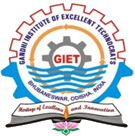 GANDHI INSTITUTE OF EXCELLENT TECHNOCRATS GHANGAPATNA, BHUBANESWARAPPLICATION FOR RE-CHECKING / RE-ADDITION FOR INTERNAL EXAMINATIONInstructions :  (i)  The filled-up application form should be given to the Examination Section within 07                             days from the display of their results.(ii) The application with the answer sheet will be sent to the concerned Department and the Department HOD will assign it to concerned subject faculty for Re-checking / Re-addition.(iii) After Re-checking / Re-addition the answer sheet will be submitted by the concerned subject faculty to the Department and to be forwarded to the exam section.Date :          …………………………                                                                                    Student’s SignatureProf. I/C Exam Section								Head of the DepartmentSubject Faculty Remarks:Feedback by the Student:Prof. I/C Exam Section 								Principal / DirectorA.Name of the Student: ………………………………………………………………………………………………B.Registration Number: ………………………………………………………………………………………………C.Discipline & Branch: ……………………………………………………………………………..……………….D.Semester / Trimester: ……………………………………………………………………………..……………….Sl. No.Subject CodeSubjectSATISFIEDNOT SATIFIED